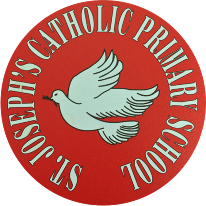 St Joseph’s Catholic Primary School - LEARNING AT HOME PLANNINGSt Joseph’s Catholic Primary School - LEARNING AT HOME PLANNINGYEAR 4YEAR 4Date: WC 25th May 2020 (HALF-TERM)Date: WC 25th May 2020 (HALF-TERM)Weekly Mathematics Tasks (Aim to do 1 per day)Weekly Reading Tasks (Aim to do 1 per day)Daily 5-A-Day starters: https://corbettmathsprimary.com/5-a-day/Bronze or silver level: 25th – 29th MayTTRS: Please try and spend 20 minutes a day on this. We have set up a Rock Slams, kids V teachers!  Help your classmates to win the battle! Why not Rock Slam some of your friends?(If you are having any issues with TTRS, please email or send us a Tweet)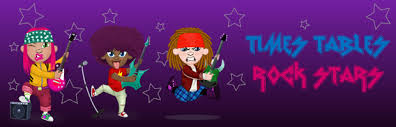 It is the end of this half term and time to put your feet up and relax after working hard so hard. Well done girls and boys!However, if you wish to continue to work at home, feel free to access these revision activities:Maths Revision Booklet Build a FractionFraction Matcher Ordering and Comparing FractionsPerimeter ExplorerAdding and Subtracting FractionsContinue to read for 20 minutes a day and to keep up with your usual reading activities as set previously. Remember to discuss what you are reading, using the key questions provided.Complete this reading comprehension about volcanic eruptions:School are holding a competition where you can be entered into a prize draw to win a £10 book token. All you have to do to be in with a chance of winning, is to complete a Book Review of your favourite book and send a picture of it to the school Twitter account. If you don’t have Twitter, email it to the school office and we can upload it for you.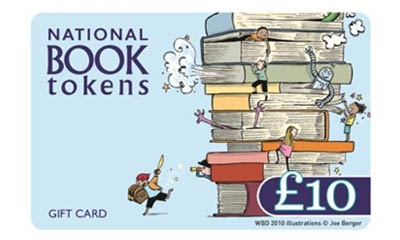 Visit Oxford Owl for free eBooks.  Parents can create a free account.  Choose a book in the 9-11+ age range. There are lots of books to choose from, including Project X Adventures and many great non-fiction texts, to help you explore the world from your home!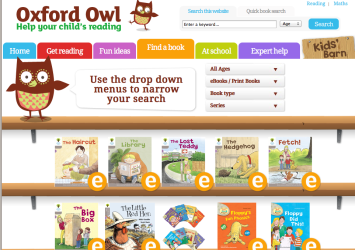 Weekly Spelling Tasks (Aim to do 1 per day)Weekly Writing Tasks (Aim to do 1 per day)Practise the following words from our Year 3/4 statutory word list (we have given you less to learn this week because it is half-term after all!)quarter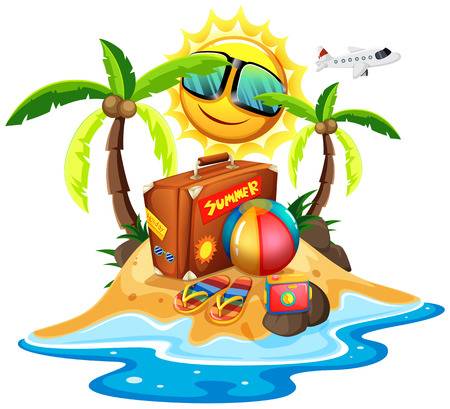 question particularpeculiarpossesspossession						                         Can you put these words into sentences? NB: If your child has differentiated spellings, choose just 3 of the words above to really focus on over the course of the week.We have now finished our text Where the Forest Meets the Sea by Jeannie Baker. What did you think of it?Write a book review about this text. You can use the template below or create one of your own.Follow the literacy shed link and choose a picture that inspires you.  Write a paragraph to describe the image.  Use expanded noun phrases and be sure to choose concise vocabularyhttps://www.literacyshed.com/the-images-shed.html             Foundation subjects and Learning Project - to be done throughout the weekScience/Art - https://www.chesterzoo.org/virtual-zoo/ Chester Zoo will be opening its virtual doors at 10am daily. Take a virtual visit with your family. Choose your favourite animal and write a fact file page about it.  Can you create a collage of the animal using a variety of materials?Geography – Let’s pretend that we are going away on holiday this week!!! Choose a place that you would LOVE to visit or maybe somewhere that you have already been to and create a poster about it. You may choose to use pictures that you find on the internet or could even draw them. Please send them to us for some holiday inspiration! Mindfulness – Taking care of our mental wellbeing is VERY important. Find a quiet moment and follow the instructions on this link. You could ask your family to join in with you: https://family.gonoodle.com/activities/from-mindless-to-mindfulChoose a Mindfulness Challenge card to complete each day.Let’s get physical!We love using Go Noddle! Follow this link and learn the dance to go with the song. You may want to get your families to join in with you...have a dance off! Let us know who wins! Perhaps we could have a socially distanced dance off when we return to school?!!https://family.gonoodle.com/activities/party-rockJoe Wicks is continuing to serve the nation by delivering his daily PE sessions on his YouTube channel and you can carry on with these if you would like to.If you enjoyed creating a circuit the other week, why not create a different one to complete this week! Don’t forget to include burpees...we know you love them!Pray TogetherSunday 31st May is Pentecost Sunday and the end of Eastertime. Watch the clip below.https://www.youtube.com/watch?v=J5tr4pqWIo4 Bake a cake (if you manage to get hold of any flour) to celebrate the Church's birthday and have a little party at home.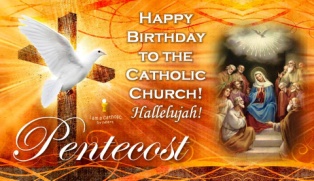 Make an origami dove or a dove from a paper plate.One of the significant parts of the Pentecost story is that people who spoke different languages were able to understand one another. Take that idea and learn something in a different language together as a family. Perhaps you could learn " I love you" in different languages. How many can you?Prayers for Pentecost - https://www.faithandworship.com/prayers_Pentecost.htmThere are lots more ideas on this website - https://www.thereligionteacher.com/pentecost-activities/The Gospel for the coming Sunday can be found at http://universalis.com/mass.htmRead it together. What do you think it tells us about how we can live our lives?Additional learning resources parents may wish to engage withSchool Twitter page  - this will keep you up to date with challenges set by the teachers and let you see what other pupils have been up to. Follow us @stjosephsbhTop Marks – This site contains lots of fun English and Maths games.  Click on ‘Learning Games’ at the top of the page and select the 7-11 age group tab.  www.topmarks.co.uk Twinkl – to access these resources click on the link and sign up using your own email address and creating your own password. Use the offer code UKTWINKLHELPS.Classroom Secrets:- Free Learning Packs - These packs are split into different year groups and include activities linked to reading, writing, maths and practical ideas you can do around the home. https://kids.classroomsecrets.co.uk/Headteacherchat - This is a blog that has links to various learning platforms. Lots of these are free to access https://www.headteacherchat.com/post/corona-virus-free-resources-for-teachers-and-schoolsTeacher TipsWorking for short but focussed chunks of time, punctuated by breaks to play or have snack, may suit your child best. Remember that this week is half term so try to enjoy the week.If the children are really engaged and interested in something, see what cross curricular links you can make. Could it be turned into a project? Please share any work that you are proud of with us on our school Twitter account as we would LOVE to see it.Don’t forget to go outside and clap in appreciation for our wonderful NHS at 8pm on Thursday evening. We really do appreciate all of the hard work that they are doing to help us at this challenging time. 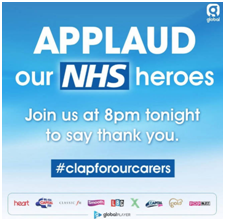 